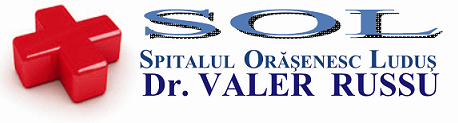 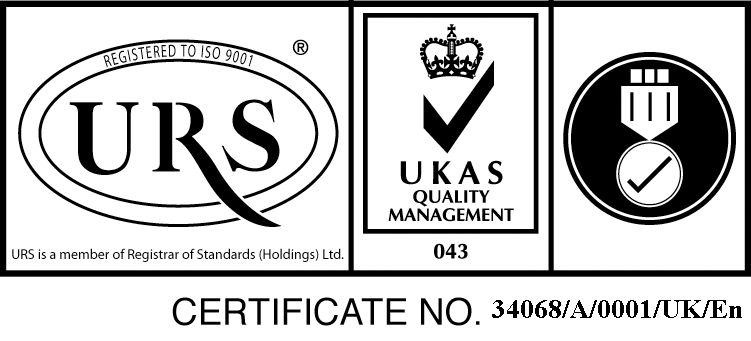 Str. B-dul 1 Decembrie 1918, nr.20, cod.545200, Ludus , Judet Mures, Tel./Fax. :0265-411889spludus@gmail.com ; www.spital-ludus.ro 					Nr.       2853       /   29.03.2018                  Operator de date cu caracter personal inregistrat la ANSPDCP nr.13540		Conform  alin.(1) art.33 al Legii-cadru nr.153/2017 privind salarizarea personalului plătit din fonduri publice, se publică la sediul propriu și pe pagina de internet următoarele : a) salariul de bază, solda funcţiei de bază/salariul funcţiei de bază, indemnizaţia de încadrare sau indemnizaţia lunară, după caz;  -se afișează lista cu salariile de bază stabilite conform art.38 alin.(3) lit.a) și b), coroborat cu aliniatele 6) și 7)  ale aceluiași articol.   b) tipul, baza de calcul, cota procentuală, valoarea brută a sporurilor, compensaţiilor, adaosurilor, primelor şi premiilor eligibile pentru fiecare funcţie, precum şi baza legală a acordării acestora- sporurile pentru condițiile de muncă ale personalului,  nu pot fi afișate deoarece nu a fost aprobat Regulamentul –cadru de acordare a sporurilor conform art.38 alin.(3), lit.c), respectiv cu 01.03.2018.Temei legal:  art.38 alin.(3) lit.c)  din Legea nr.153/2017.Se ia în calcul la determinarea limitei prevăzute la art.25.-spor pentru munca de noapteDe acest spor beneficiază salariații care își desfășoară activitatea, potrivit programului normal de lucru, între orele 22,00-6,00, dacă timpul lucrat reprezintă cel puțin 3 ore de noapte din timpul normal de lucru. Sporul este de 25% din salariul de bază.Temei legal: art.20 din Legea nr.153/2017.Nu se ia în calcul la determinarea limitei prevăzute art.25.-sporul de turăBeneficiază personalul care lucrează fără întrerupere, în toate cele 3 ture lunar, precum și personalul care lucrează în două ture în sistem de 12 cu 24, pot primi în locul sporului de 25% un spor de 15% din salariul de bază.Temei legal: art.1 al cap.II din Legea nr.153/2017.Nu se ia în calcul la determinarea limitei prevăzute art.25.-sporul pentru munca prestată în vederea asigurării continuității în zilele de repaus săptămânal , de sărbători legale și în celelalte zile în care, în conformitate cu reglementările în vigoare, nu se lucrează, în cadrul programului normal de lucruTemei legal: art.2 al capitolul II din Legea nr.153/2017.Sporul este de până la 100% din salariul de bază al funcției indeplinite.Se ia în calcul la determinarea limitei prevăzute art.25. cu data de 01.03.2018 –conf.art.25 alin.(5).-munca suplimentară Temei legal: art.21 din Legea nr.153/2017.Plata muncii se poate face numai dacă efectuarea orelor a fost dispusă de șeful ierarhic în scris, fără a se depăși 360 de ore anual.Dacă nu este posibilă compensarea prin ore libere plătite, în termen de 60 de zile calendaristice , se plătesc cu un spor de 75%, respectiv 100% pentru munca prestată în zile de repaus săptămânal, de sărbători legale și în celelalte zile în care, în conformitate cu reglementările în vigoare nu se lucrează.Pentru anul 2018 nu se plătesc orele suplimentare, se compensează cu timp liber.Temei legal: art.8 din OUG nr.90/2017-Gărzile efectuate de personalul sanitar cu pregătire superioară pentru asigurarea asistenței medicale Temei legal: alin.(1), (2), (3), (4), (5) la art. 3  al capitolul II din Legea nr.153/2017.Se salarizează cu tariful orar al funcției de bază la care se adaugă un spor de 25% , respectiv 75% pentru zilele de repaus săptămînal, de sărbători legale și în celelalte zile în care, potrivit dispozițiilor legale nu se lucrează.Garda la domiciliu Temei legal: alin.(6) art.3 al capitolul II din Legea nr.153/2017.Salarizarea cu 40% din tariful orar aferent salariului de bază pentru numărul de ore în care se asigură garda la domiciliu.Se ia în calcul la determinarea limitei prevăzute la art.25 cu data de 01.03.2018 – conf.art.25 alin.(5).-Indemnizatia lunară pentru titlul științific de doctorTemei legal: art.14 din Legea 153/2017Se acordă o indemnizație lunară în cunatum de 50% din nivelul salariuluiu de bază minim brut pe țară.Nu se ia în calcul la art.25c) valoarea anuală a voucherelor de vacanţă care urmează să fie acordate pentru o perioadă lucrată de un an, precum şi baza legală a acordării acestoraValoarea anuală a voucherelor de vacanță este de 1450 lei/an/salariat. Unitatea nu acordă pentru perioada iulie 2017- noiembrie 2018 vouchere de vacanță. Începând cu 1 decembrie 2018 se acordă o îndemnizație de vacanță, la nivelul unui salariu de bază minim brut pe țară garantata în plată, cu încadrarea în prevederile art.25 alin.(1). Temei legal:  OUG 90/2017art.9 alin.(3). d) indemnizaţia de hrană Incepând cu 1 ianuarie 2018 se acordă obligatoriu , lunar, indemnizație de hrană la nivelul anual a două salarii de bază minime brute pe țară garantate în plată, proporțional cu timpul efectiv lucrat în luna anterioară, cu încadrarea în prevederile art.25 alin.(1).Temei legal: art.18 din Legea 153/2017-pentru anul 2018 nu va fi inclusă la determinarea limitei de sporuri prev.la art.25 ali.(2).   e) orice alte drepturi în bani şi/sau în natură, dacă este cazul, precum şi baza legală a acordării acestora;  Decontarea din FUNASS a contribuției individuale a personalului contractual aferente rețetelor medicale prescrise în cazul imbolnăvirilor.Temei legal: art.24 din Ordonanţa de urgenţă nr.115/2001 privind salarizarea și alte drepturi ale personalului contractual din unitățile sanitare publice din sectorul sanitar.   f) orice informaţii cu privire la posibile limitări ale venitului salarial, precum şi baza legală a acestora.  -Limitarea sporurilor, compensaţiilor, adaosurilor, primelor, premiilor şi indemnizaţiilor şi a altor drepturi  (1) Suma sporurilor, compensaţiilor, adaosurilor, primelor, premiilor şi indemnizaţiilor, inclusiv cele pentru hrană şi vacanţă, acordate cumulat pe total buget pentru fiecare ordonator de credite nu poate depăşi 30% din suma salariilor de bază, a soldelor de funcţie/salariilor de funcţie, soldelor de grad/salariilor gradului profesional deţinut, gradaţiilor şi a soldelor de comandă/salariilor de comandă, a indemnizaţiilor de încadrare şi a indemnizaţiilor lunare, după caz.      Derogare în Lege 153/2017 la 01/07/2017.     (2) Prin excepţie de la prevederile alin. (1), pentru instituţiile din sistemul sanitar şi cele din sistemul de apărare, ordine publică şi securitate naţională, suma sporurilor, compensaţiilor, adaosurilor, primelor, premiilor şi indemnizaţiilor, inclusiv cele pentru hrană şi vacanţă, acordate cumulat pe total buget pentru fiecare ordonator principal de credite nu poate depăşi 30% din suma salariilor de bază, a soldelor de funcţie/salariilor de funcţie, soldelor de grad/salariilor gradului profesional deţinut, gradaţiilor şi a soldelor de comandă/salariilor de comandă şi a indemnizaţiilor lunare, după caz.     (3) Începând cu anul 2018, la stabilirea limitei de sporuri prevăzute la alin. (2) se includ şi drepturile prevăzute la anexa nr. II cap. II art. 2 alin. (1) şi art. 3 alin. (2) şi (3)., respectiv sporul de sărbători și gardă, dar pentru unitățile sanitare numai cu data de 01.03.2018.     -începând cu 1 martie 2018, salariile de bază ale personalului care ocupă funcţiile de medici şi de asistenţi medicali din unităţile sanitare publice, prevăzute în anexa nr. II cap. I, se majorează la nivelul salariului de bază stabilit potrivit prezentei legi pentru anul 2022 dar începând cu luna martie 2018 până la 31 decembrie 2018, drepturile salariale aferente activităţii prestate în linia de gardă, sporul pentru activitatea prestată în ture, sporul acordat pentru munca prestată în zilele de repaus săptămânal, de sărbători legale şi în celelalte zile în care, în conformitate cu reglementările legale în vigoare nu se lucrează, sporul pentru munca prestată în timpul nopţii vor fi determinate conform prevederilor legale aplicabile pentru luna ianuarie 2018;  Temei legal:art.38, aliniatul (3), lit.h.  - începând cu data de 1 martie 2018, pentru personalul prevăzut în anexa nr. II, cuantumul sporurilor pentru condiţii de muncă se determină conform Regulamentului-cadru de acordare a sporurilor, elaborat de Ministerul Sănătăţii şi aprobat prin hotărâre a Guvernului până la data de 1 martie 2018, fără a depăşi limita prevăzută la art. 25. , dar până la data postării nu a apărut regulamentul.      -În situaţia în care, începând cu 1 ianuarie 2018, salariile de bază, soldele de funcţie/salariile de funcţie, indemnizaţiile de încadrare sunt mai mari decât cele stabilite potrivit prezentei legi pentru anul 2022 sau devin ulterior mai mari ca urmare a majorărilor salariale reglementate, se acordă cele stabilite pentru anul 2022.  -în anul 2018 nu se acordă ajutoare sau, după caz, indemnizațiile la ieșirea la pensie, retragere, incetarea raporturilor de serviciu.Excepție situația incetării raporturilor de muncă sau serviciu ca urmare a decesului salariatului.Temei legal: art.11 din OUG nr.90/2017.-În anul 2018 nu se acordă personalului tichete cadou, premii, indemnizații de vacanță.Temei legal:art.9 din OUG nr.90/2017.					Manager,     Ec.Uțiu ClaudiaIntocmit/redactat  Cîmpean Monica